geografia – região centro-oeste (continuação)  	As áreas de cerrado e de floresta da região Centro-Oeste estão sendo cada vez mais ocupadas por plantações e criação de gado e correm o risco de desaparecer. Os produtos agrícolas mais cultivados são soja, trigo, algodão, milho, arroz e feijão. 	Na pecuária, destaca-se o gado bovino. É o maior rebanho do país e se destina, em grande parte, aos frigoríficos do Sudeste e à exportação para outros países.	Observe o mapa abaixo. 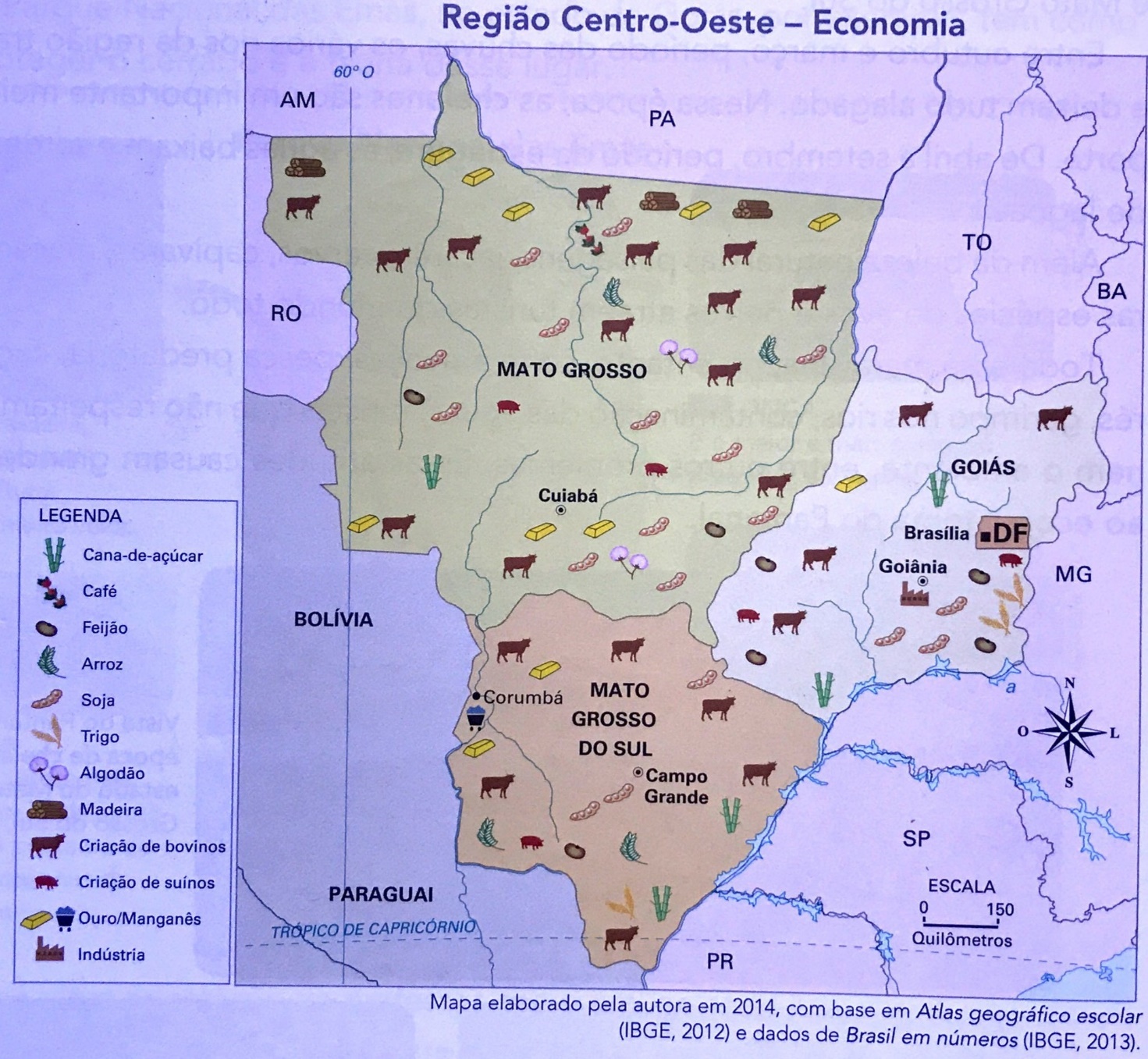 Analisando o mapa, responda:Em qual estado há maior ocorrência de ouro? Qual o estado com maior criação de gado bovino?Onde estão as indústrias da região? Qual é a grande ameaça para as áreas de floresta e de cerrado da região Centro-Oeste? Encontre no caça-palavras as respostas das sentenças abaixo:Áreas ocupadas por plantações e criação de gado. Correm o risco de desaparecer. Estado com maior concentração de madeira. Três importantes produtos agrícolas cultivados na região Centro-Oeste.FANSIUTIGNCRRMANETHDTERAONIAATHESTTRLIEFIRLETELAENRNRNOOECTEOWOEEHFDNGAXHRIIANHHRTTULIDTISATOWAFOWGSSEWTSTTOELDMRCCDOHUZIOWASTHITGCBLSHIOAAEKIEWHRIDHVKNSDROTTRLCOIDOFOUXMTAMEMDHTRMETYSILETTHHGGLHEDOSDOTAAENREIACTESIANNHRENOISDLEONHEAIEOEDMLRDSEEATIESIATOOAEWFDWUTTETEETERIPHWDSIONSWTRHHIRDREFLORESTARERODEOAHAORSFNPPHAENSERBNFRWLEOTGINRPPLIOOVUCIERAEPL